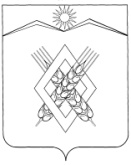 АДМИНИСТРАЦИЯ ХАРЬКОВСКОГО СЕЛЬСКОГО ПОСЕЛЕНИЯ ЛАБИНСКОГО РАЙОНАПОСТАНОВЛЕНИЕхутор Харьковский От  20.01.2014 г                                          	№ 3Об утверждении Положения о порядке и сроках составления проекта бюджета Харьковского сельского поселения Лабинского районаРуководствуясь частью 3 статьи 184 Бюджетного кодекса Российской Федерации, п о с т а н о в л я е т:1. Утвердить Положение о порядке и сроках составления проекта бюджета Харьковского сельского поселения согласно приложению.2. Контроль исполнения постановления оставляю за собой.3. Настоящее постановление вступает в силу со дня его подписания.Глава администрации Харьковского  сельского поселения Лабинского района                                                                           С.В ПарафиеваПриложение к постановлению Администрации Харьковскогосельского поселения от 20.01.2014 г. № 3ПОЛОЖЕНИЕо порядке и сроках составления проекта бюджетаХарьковского сельского поселения Лабинского района 1.Настоящее Положение о порядке и сроках составления проекта бюджета Харьковского сельского поселения (далее – Положение) разработано в соответствии со  статьями 169, 184 Бюджетного Кодекса Российской Федерации,  Федеральным Законом от 6 октября 2003года№131-ФЗ «Об общих принципах организации местного самоуправления в Российской Федерации»,   Положением «О бюджетном процессе в муниципальном образовании «Харьковское сельское поселение Лабинского района»», утвержденном решением Совета Харьковского сельского поселения от 11.12.2012 г. №119/52, и регламентирует процедуру и сроки составления проекта бюджета Харьковского сельского поселения Лабинского района и определяет механизм работы над документами и материалами, используемыми при составлении проекта бюджета.2.Ведущий специалист администрации Харьковского сельского поселения составляет проект бюджета Харьковского сельского поселения Лабинского района, в том числе: 1) разрабатывает основные направления бюджетной и налоговой политики;2) осуществляет оценку ожидаемого исполнения бюджета Харьковского сельского поселения на текущий финансовый год, в том числе совместно с главными администраторами доходов и главными администраторами источников финансирования дефицита бюджета Харьковского сельского поселения подготавливает прогноз по статьям бюджетной классификации доходов бюджета Харьковского сельского поселения и источникам финансирования бюджета Харьковского сельского поселения;3) составляет прогноз доходов и расходов бюджета Харьковского сельского поселения на очередной финансовый год по разделам функциональной классификации доходов и расходов бюджетов Российской Федерации4) направляет бюджетные проектировки на очередной финансовый год:-    главным распорядителям средств бюджета Харьковского сельского поселения для распределения по подведомственным распорядителям и получателям средств,-    получателям средств бюджета Харьковского сельского поселения;5) организует разработку проекта среднесрочного финансового плана Харьковского сельского поселения;6) формирует реестры расходных обязательств по действующим обязательствам;7) в пределах своей компетенции вносит предложения по оптимизации состава расходных обязательств бюджета Харьковского сельского поселения и объёма бюджетных ассигнований, необходимых для их исполнения, включая предложения об отмене действия или принятия муниципальных правовых актов, устанавливающих расходные обязательства бюджета Харьковского сельского поселения;8) готовит предварительные итоги социально-экономического развития Харьковского сельского поселения за истекший период и ожидаемые итоги социально-экономического развития территорий на очередной год и плановый период;9)разрабатывает проекты муниципальных программ на очередной финансовый год, а также вносит изменения в действующие муниципальные целевые программы.10) составляет и предоставляет главе Харьковского сельского поселения проект бюджета Харьковского сельского поселения на очередной финансовый год, а также подготавливает документы и материалы, предоставляемые одновременно с проектом бюджета Харьковского сельского поселения.3. Работа над документами и материалами, предоставляемыми одновременно с проектом бюджета Харьковского сельского поселения, осуществляется в сроки, установленные планом-графиком, согласно приложению, к настоящему Положению.Приложение к Положению о порядке и сроках составления проекта бюджета Харьковскогосельского поселенияПЛАН-ГРАФИКпредоставления сведений, необходимых для составления проекта бюджета Харьковского сельского поселения, и работы над документами и материаламиГлава администрации Харьковского  сельского поселения Лабинского района                                                                           С.В Парафиева№п/пМатериалы и документыОтветственный исполнительСрок предоставления1Основные направления бюджетной и налоговой политики на очередной финансовый годВедущий специалистдо 15 ноября текущего года3Оценка ожидаемого исполнения бюджета Харьковскогосельского поселения на текущий финансовый годВедущий специалистдо 15 октября текущего года4Прогноз доходов и расходов бюджета Харьковского сельского поселения на очередной финансовый год и плановый период по разделам функциональной классификации доходов и расходов бюджетов Российской ФедерацииВедущий специалистдо 15 октября текущего года5Проект среднесрочного финансового плана Харьковского сельского поселения на очередной финансовый год и плановый период \по разделамВедущий специалистдо 15 ноября текущего года7Реестры расходных обязательств по действующим в текущем году и вновь принимаемым бюджетным обязательствам на очередной финансовый год и плановый период  с разбивкой по годам с указанием принятых и планируемых к принятию нормативно-правовых актов, договоров, соглашений, предусматривающих возникновение расходных обязательств бюджета сельского поселения, подлежащих исполнению за счет средств местного бюджета. Ведущий специалистдо 30 июля текущего года8Предложения по оптимизации состава расходных обязательств бюджета Харьковского сельского поселения и объема бюджетных ассигнований.Ведущий специалистдо 01 ноября текущего года9Проект бюджета Харьковского сельского поселения на очередной финансовый год, а также документы и материалы, предоставляемые одновременно с проектом бюджета Харьковского сельского поселения Лабинского района.Ведущий специалистдо 15 ноября текущего года10Предварительные итоги социально-экономического развития Харьковского сельского поселения за истекший период и ожидаемые итоги социально-экономического развития Харьковского сельского поселения за текущий финансовый год;Ведущий специалистдо 20 августа текущего года11Прогноз социально-экономического развития территорий на текущий год и плановые годы.Ведущий специалистдо 25 июля текущего года12Муниципальные программы на очередной финансовый год, а также внесение изменений в действующие муниципальные целевые программы.Ведущий специалистдо 15 ноября текущего года